Проектпо творчеству А. Л. Барто «Игрушки»во второй младшей группеподготовили  воспитатели:  Титова О.В., Кузьмина И.С.Тип проекта: Познавательный, творческий.Вид проекта: групповой.Продолжительность: краткосрочныйВозраст: 3-4 года.Участники: воспитатели, дети, родители.
Актуальность темы: Меняется строй, эпоха, но стихи Агнии Барто навсегда останутся в золотом фонде детской литературы! Её произведения воспитывают в детях любовь и заботу о ближних, о младших братьях и сестрах, раскрывают сердца детей для милосердия и добра, формирует нравственную и культурную сторону ребенка, передают представления о жизни, труде, об отношении к природе, развивая, тем самым социальный опыт и трудовую деятельность дошкольника. Все эти ценности, заложенные в дошкольном возрасте, влияют на гармоничное становление ребенка как полноценной личности.
       Детская литература занимает особое место в жизни ребёнка. Книга помогает дошкольнику всесторонне развиваться, совершенствует ум, пробуждает воображение, способствует развитию у детей любви к Родине, делает восприимчивее и отзывчивее детскую душу. Слабое знание детьми творчества детских писателей и поэтов, увлечение компьютером, недопонимание родителями важности ознакомления детей с художественной
литературой и привития любви к книге - это проблемы нашего времени. Современные дети стали менее отзывчивыми к чувствам других. Поэтому работа, направленная на развитие эмоциональной сферы, также актуальна и важна.
        Как ввести ребенка в мир искусства, открыть ему этот удивительный мир, воспитать чувство слова, вызвать любовь и тягу к книге? Помочь родителям сделать ребенка грамотным читателем, в дошкольном детстве, учить его анализировать прочитанное. Как вызвать в нем активное тяготение к постоянному общению с книгой, поддерживать и развивать впечатлительность, эмоциональную отзывчивость, способность получить удовольствие и радость от встреч с книгой?
         Педагогами был разработан и проведён проект «Игрушки» по произведениям Агнии Барто. 
Цель проекта: Ознакомление детей младшего дошкольного возраста с творчеством А. Л.  Барто, формирование у них устойчивого интереса к художественному слову, развитие творческих способностей.
Задачи проекта:
- Побуждать желание учить  наизусть и выразительно рассказывать стихотворения А. Барто из цикла «Игрушки»;
- Учить детей имитировать характерные действия персонажей, побуждать обыгрывать действия героев стихотворений А. Барто;
- Использовать эффективные формы с детьми и родителями в практической деятельности по произведениям А. Л. Барто;
- Формировать у детей и родителей заинтересованность и умение выразительно заучивать стихи с детьми и развивать их творческие способности.
- Воспитывать у детей эмоционально-эстетическое и бережное отношение к игрушкам, книгам.
Планируемые результаты:
Дети выучат наизусть несколько стихов из цикла «Игрушки». Познакомятся с творчеством А. Л. Барто. Дети станут бережнее относиться к книгам, игрушкам.Этапы проекта:1 этапа - подготовительный:
- планирование проектной деятельности по теме «Игрушки» опираясь на методическую литературу;
- создание предметно-развивающей среды для реализации проекта:
- подбор произведений А. В. Барто по возрасту воспитанников;
- подбор иллюстраций и картинного материала;
- создание выставки книг А. Л. Барто в книжном уголке;
- подбор дидактических, подвижных, малоподвижных игр;
- составление плана взаимодействия с родителями и детьми;
2 этап – практическийФизическое развитие: - Подвижные игры игровые упражнения «Кто скорей возьмёт игрушку», «Послушай стихотворение и найди игрушку», «Мишка - косолапый», «Идёт бычок - качается», «Прокати мяч через ворота», «Воробушки и автомобиль», «Самолеты», «Зайка серенький сидит и ушами шевелит», «У медведя во бору».- Физкультминутки: «Мишка косолапый», «Зайка», «Лошадки», «Грузовик везет песок».Речевое развитие:- Чтение и заучивание наизусть стихов А. Барто.- Беседа: «Знакомство с творчеством и биографией А. Барто».
- Дидактическая игра: «Что изменилось?», «Чудесный мешочек», «Составь картинку».Познавательное развитие:- Рассматривание иллюстраций к стихам из цикла «Игрушки».- Опыты: «Разные мячи», «Тонет - не тонет».- Игровая ситуация «Игрушки в гостях у детей»- Беседа «Как заботиться об своих игрушках»Социально - коммуникативное развитие.- Сюжетно-ролевая игра «Больница для игрушек», «Магазин игрушек», «Самолет».Художественно-эстетическое развитие.- Лепка: «Зайка» Рисование: «Зайку бросила хозяйка», Аппликация «Мой веселый звонкий мяч».- Конструирование: «Самолет» (из конструктора лего)
- Самостоятельная художественная деятельность «Раскраски»3 этап – заключительный.Продукт проектной деятельности:  - Выставка творческих работ детей;     - Чтение наизусть стихов.  - Презентация-викторина  «Викторина по стихам А. Л. Барто».Работа с родителями.Консультация для родителей «Как научить ребенка запоминать стихи», «Как играть дома», «Читаем ребенку перед сном».В ходе реализации проекта все дети с увлечением рассматривали иллюстрации книг Агнии Барто, с большим интересом слушали как знакомые стихи, так и неизвестные им ранее произведения. Активно и  с интересом дети участвовали в инсценировке  стихотворений. Что способствовало развитию памяти, совершенствованию художественно-речевых и исполнительских умений детей и воспитанию любви к художественной литературе.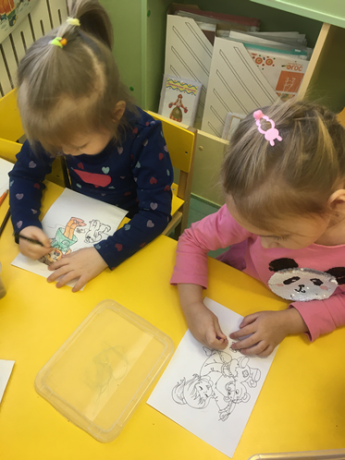 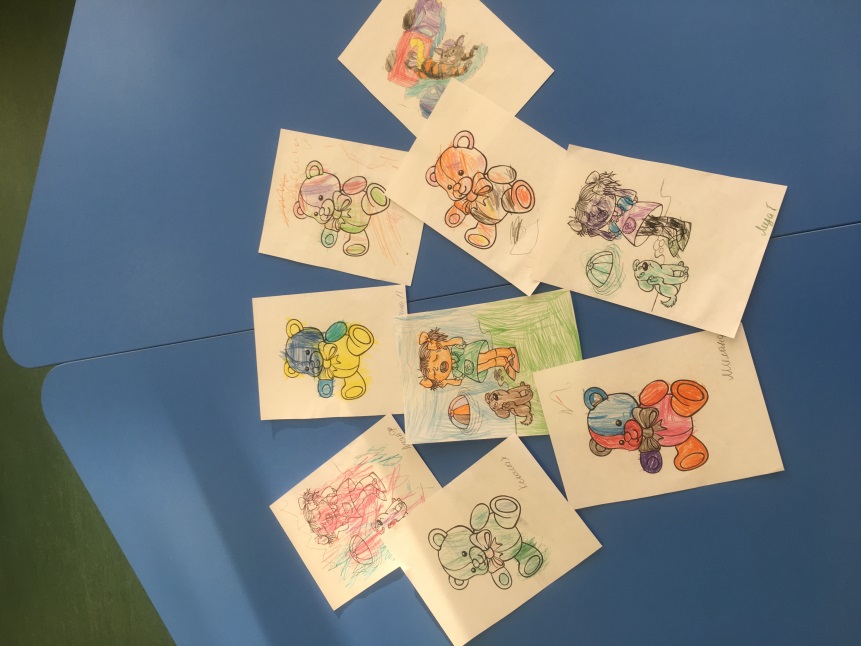 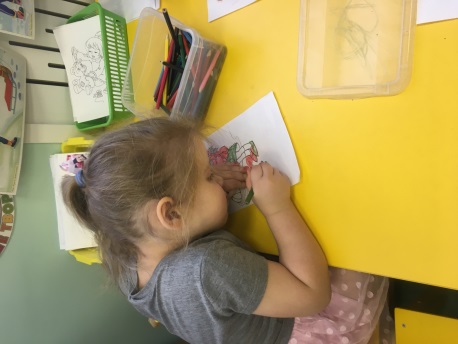 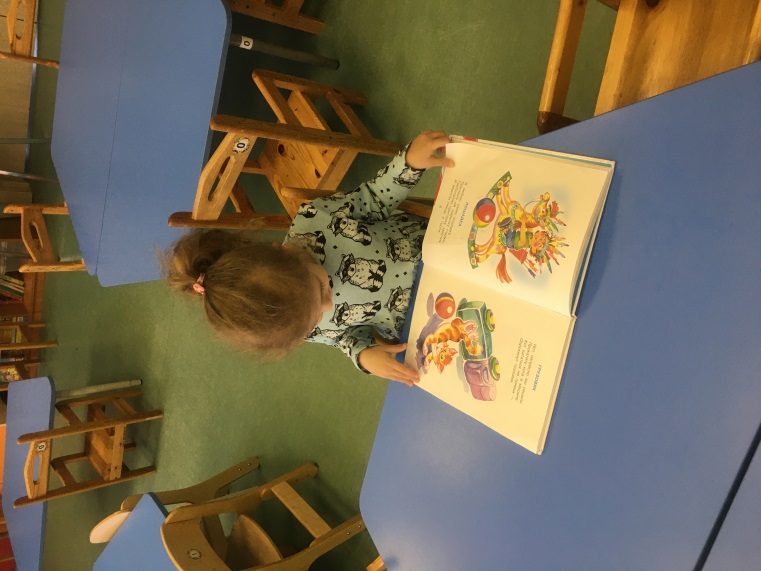 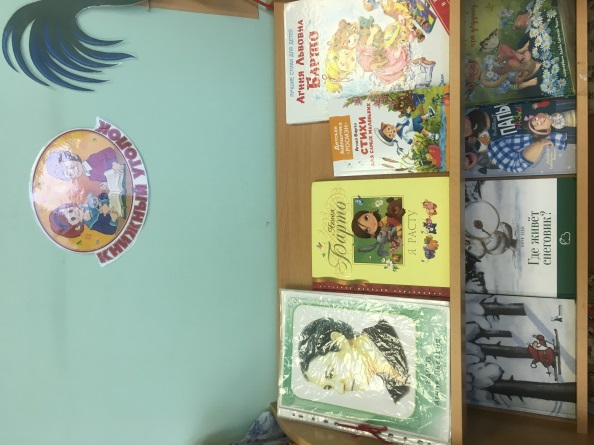 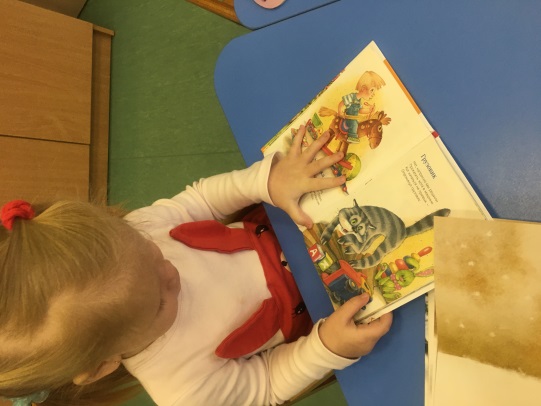 